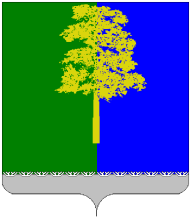 Муниципальное образование Кондинский район(Ханты – Мансийский автономный округ – Югра)ГЛАВА КОНДИНСКОГО РАЙОНАПОСТАНОВЛЕНИЕот 23 июня 2015 года                                    	                                        № 24-ппгт.МеждуреченскийО награжденииРуководствуясь решением Думы Кондинского района от 15 сентября 2011 года № 135 «Об утверждении Положения о почетном звании и наградах Кондинского района», на основании протокола заседания Межведомственной комиссии по наградам от 19 июня 2015 года № 13, представленных документов:1. Наградить Благодарственным письмом главы Кондинского района:1) за достигнутые результаты в работе, профессиональное мастерство, успехи, достигнутые в обучении и воспитании лучших выпускников 2015 года: Антисумову Инну Александровну – учителя химии и биологии муниципального бюджетного общеобразовательного учреждения Шугурская средняя общеобразовательная школа, д.Шугур;Батурина Сергея Николаевича – учителя истории и обществознания муниципального бюджетного общеобразовательного учреждения Куминская средняя общеобразовательная школа, пгт.Куминский;Гусеву Светлану Владимировну – учителя информатики муниципального бюджетного общеобразовательного учреждения Междуреченская средняя общеобразовательная школа, пгт.Междуреченский;Воложанину Ольгу Петровну – учителя истории и обществознания муниципального казенного общеобразовательного учреждения Кондинская средняя общеобразовательная школа, пгт.Кондинское;Загородникову Татьяну Николаевну – учителя математики муниципального бюджетного общеобразовательного учреждения Куминская средняя общеобразовательная школа, пгт.Куминский;Казак Галину Георгиевну – учителя математики муниципального бюджетного общеобразовательного учреждения Междуреченская средняя общеобразовательная школа, пгт.Междуреченский;Квашнину Валентину Александровну – учителя физики муниципального бюджетного общеобразовательного учреждения Междуреченская средняя общеобразовательная школа, пгт.Междуреченский;Клочкову Анну Ивановну – ветерана педагогического труда, пгт.Междуреченский;Корзан Елену Сергеевну – учителя химии муниципального казенного общеобразовательного учреждения Кондинская средняя общеобразовательная школа, пгт.Кондинское;Копцеву Наталью Владимировну – учителя мировой художественной культуры муниципального казенного общеобразовательного учреждения Кондинская средняя общеобразовательная школа, пгт.Кондинское;Лёзову Татьяну Юрьевну – учителя математики муниципального бюджетного общеобразовательного учреждения Морткинская средняя общеобразовательная школа, пгт.Мортка;Локоцкову Ольгу Дмитриевну – учителя русского языка и литературы муниципального казенного общеобразовательного учреждения Кондинская средняя общеобразовательная школа, пгт.Кондинское;Матвееву Ирину Григорьевну -  учителя начальных классов муниципального бюджетного общеобразовательного учреждения Куминская средняя общеобразовательная школа, пгт.Куминский;Морозову Ирину Александровну – учителя истории и обществознания муниципального бюджетного общеобразовательного учреждения Половинкинская средняя общеобразовательная школа, п.Половинка;Норицину Елену Викторовну – учителя русского языка и литературы муниципального бюджетного общеобразовательного учреждения Морткинская средняя общеобразовательная школа, пгт.Мортка;Нохову Эмилию Максимовну – учителя математики муниципального бюджетного общеобразовательного учреждения Шугурская средняя общеобразовательная школа, д.Шугур;Папулову Наталью Владимировну – учителя химии муниципального бюджетного общеобразовательного учреждения Междуреченская средняя общеобразовательная школа, пгт.Междуреченский;Побирухину Светлану Геннадьевну – учителя начальных классов муниципального бюджетного общеобразовательного учреждения Междуреченская средняя общеобразовательная школа, пгт.Междуреченский;Попову Светлану Сергеевну – учителя русского языка и литературы муниципального бюджетного общеобразовательного учреждения Шугурская средняя общеобразовательная школа, д.Шугур;Потапову Алевтину Ивановну – учителя русского языка и литературы муниципального бюджетного общеобразовательного учреждения Половинкинская средняя общеобразовательная школа, п.Половинка;  Рогачева Алексея Владимировича – учителя информатики муниципального бюджетного общеобразовательного учреждения Шугурская средняя общеобразовательная школа, д.Шугур;Семенову Нину Александровну – учителя математики муниципального бюджетного общеобразовательного учреждения Междуреченская средняя общеобразовательная школа, пгт.Междуреченский;Ситнову Татьяну Николаевну – учителя истории и обществознания муниципального бюджетного общеобразовательного учреждения Междуреченская средняя общеобразовательная школа, пгт.Междуреченский;Соколову Ирину Викентьевну – учителя английского языка муниципального бюджетного общеобразовательного учреждения Морткинская средняя общеобразовательная школа, пгт.Мортка;Терентьеву Галину Геннадьевну – учителя истории и обществознания муниципального бюджетного общеобразовательного учреждения Морткинская средняя общеобразовательная школа, пгт.Мортка; Шелеповскую Юлию Юрьевну – учителя математики муниципального бюджетного общеобразовательного учреждения Междуреченская средняя общеобразовательная школа, пгт.Междуреченский;Чернавскую Татьяну Алексеевну – учителя русского языка и литературы муниципального бюджетного общеобразовательного учреждения Междуреченская средняя общеобразовательная школа, пгт.Междуреченский; Чернецова Дмитрия Васильевича – учителя биологии муниципального бюджетного общеобразовательного учреждения Междуреченская средняя общеобразовательная школа, пгт.Междуреченский;Чернецову Татьяну Владимировну – учителя физкультуры муниципального бюджетного общеобразовательного учреждения Междуреченская средняя общеобразовательная школа, пгт.Междуреченский;Шуклину Веру Александровну – учителя русского языка и литературы муниципального бюджетного общеобразовательного учреждения Куминская средняя общеобразовательная школа, пгт.Куминский; Якшину Надежду Ильиничну – учителя математики муниципального бюджетного общеобразовательного учреждения Половинкинская средняя общеобразовательная школа, п.Половинка.2. Настоящее постановление опубликовать в газете «Кондинский вестник» и разместить на официальном сайте органов местного самоуправления Кондинского района.3. Контроль за выполнением настоящего постановления оставляю                          за собой. Глава Кондинского района						          А.Н.Поздеев